Caring for others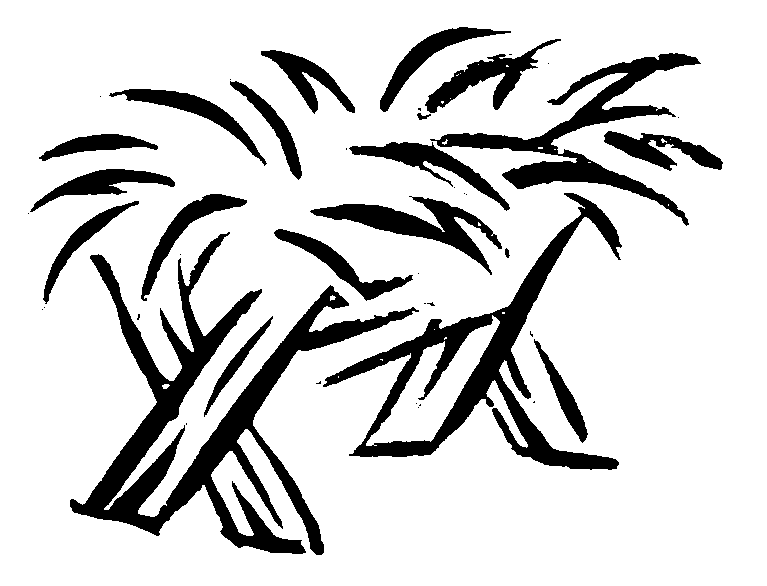 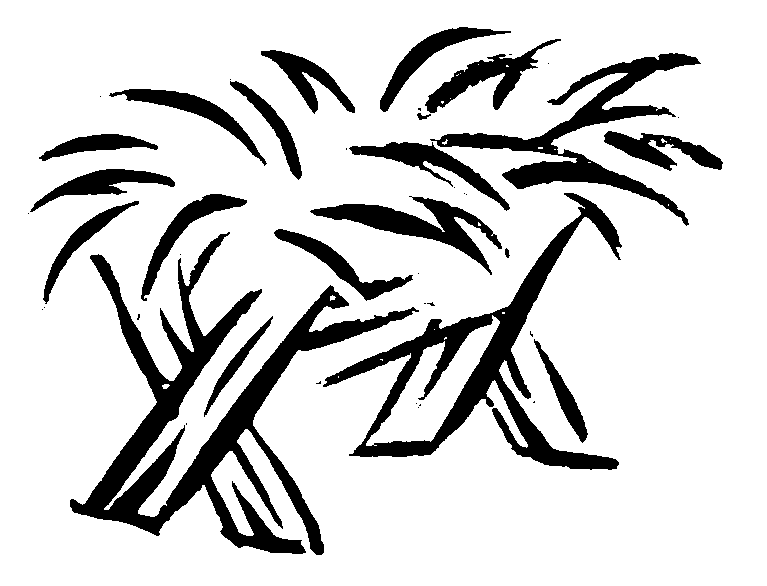 What a sad day! Ben’s apartment house was ruined . . . and his Christmas presents were all charred by the fire. What can Joe do to help? What would Ben need if his things were ruined by the fire? Welcome to worship. Joseph was told in a dream to leave Bethlehem for a safer place. So he took Mary and Jesus on a long journey.  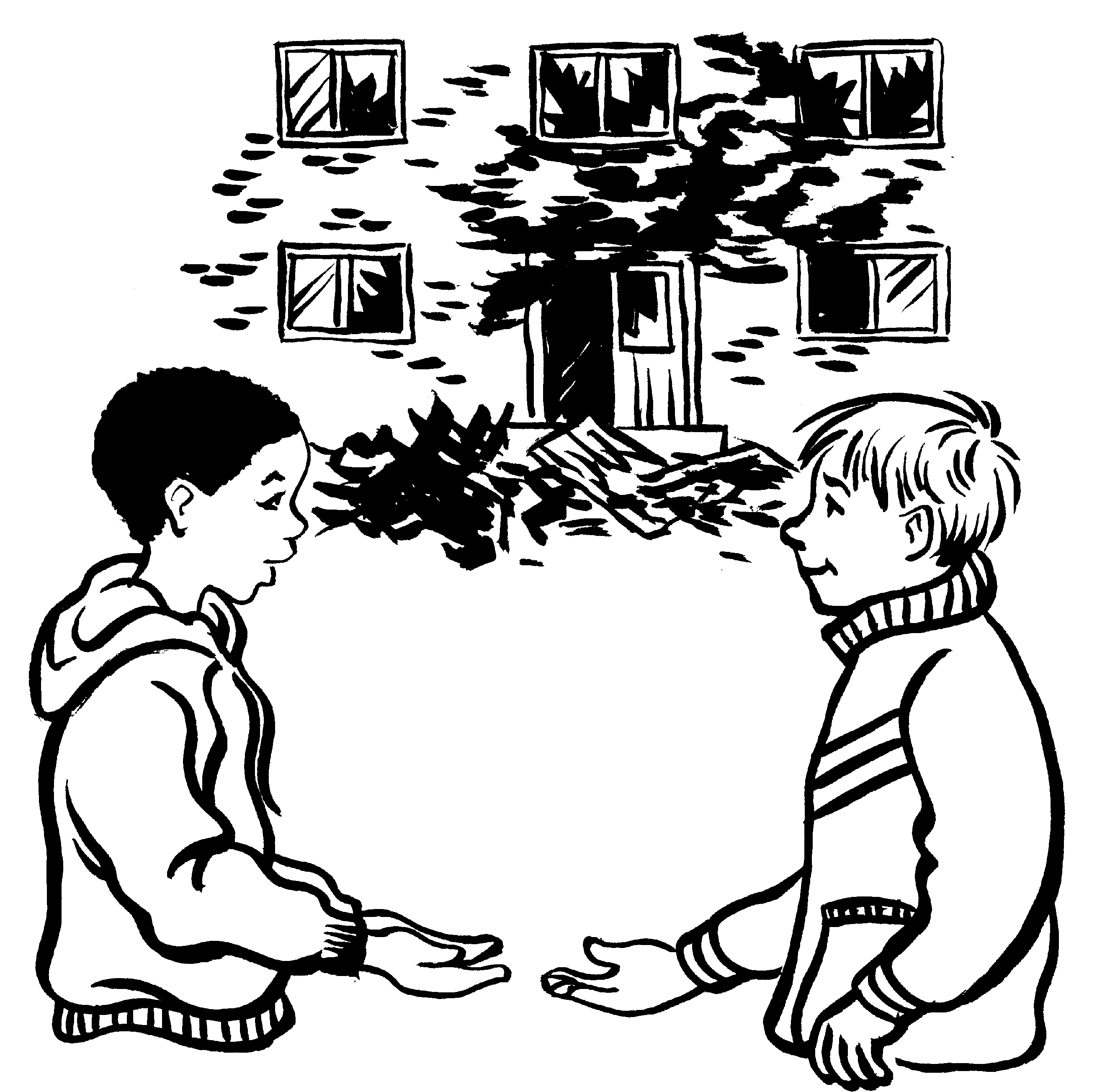 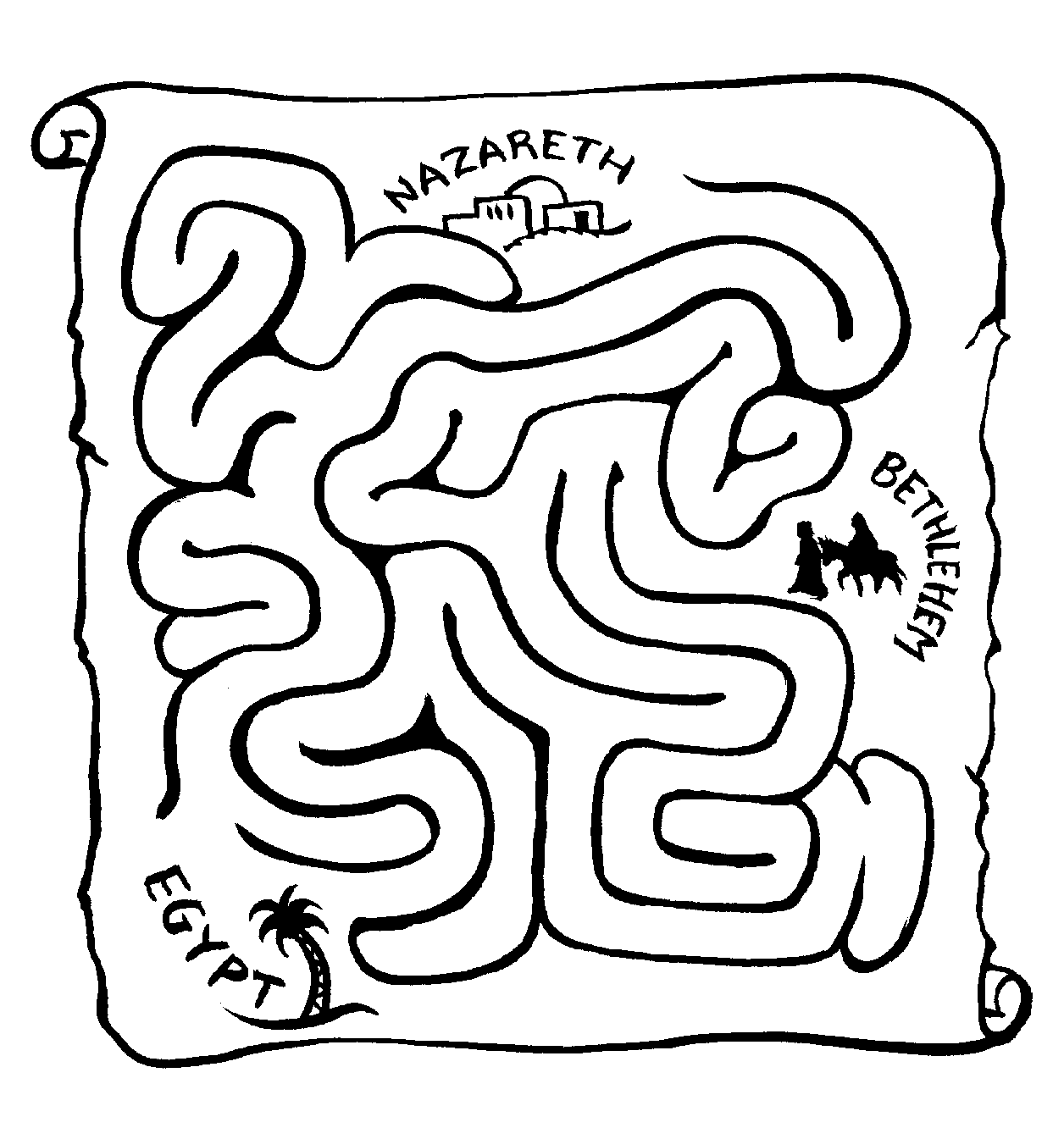 Follow the maze. Print the name of the first stop for Jesus’ family: _______________________  Draw something Joe could give Ben. What would you do if Ben were your friend? What would you say to him?Let the youngest child in the family choose an activity to doFinish the maze. Write the name of their last stop: together._______________________  Kids Celebrate copyright © 2004 Augsburg Fortress.May be reproduced for local use.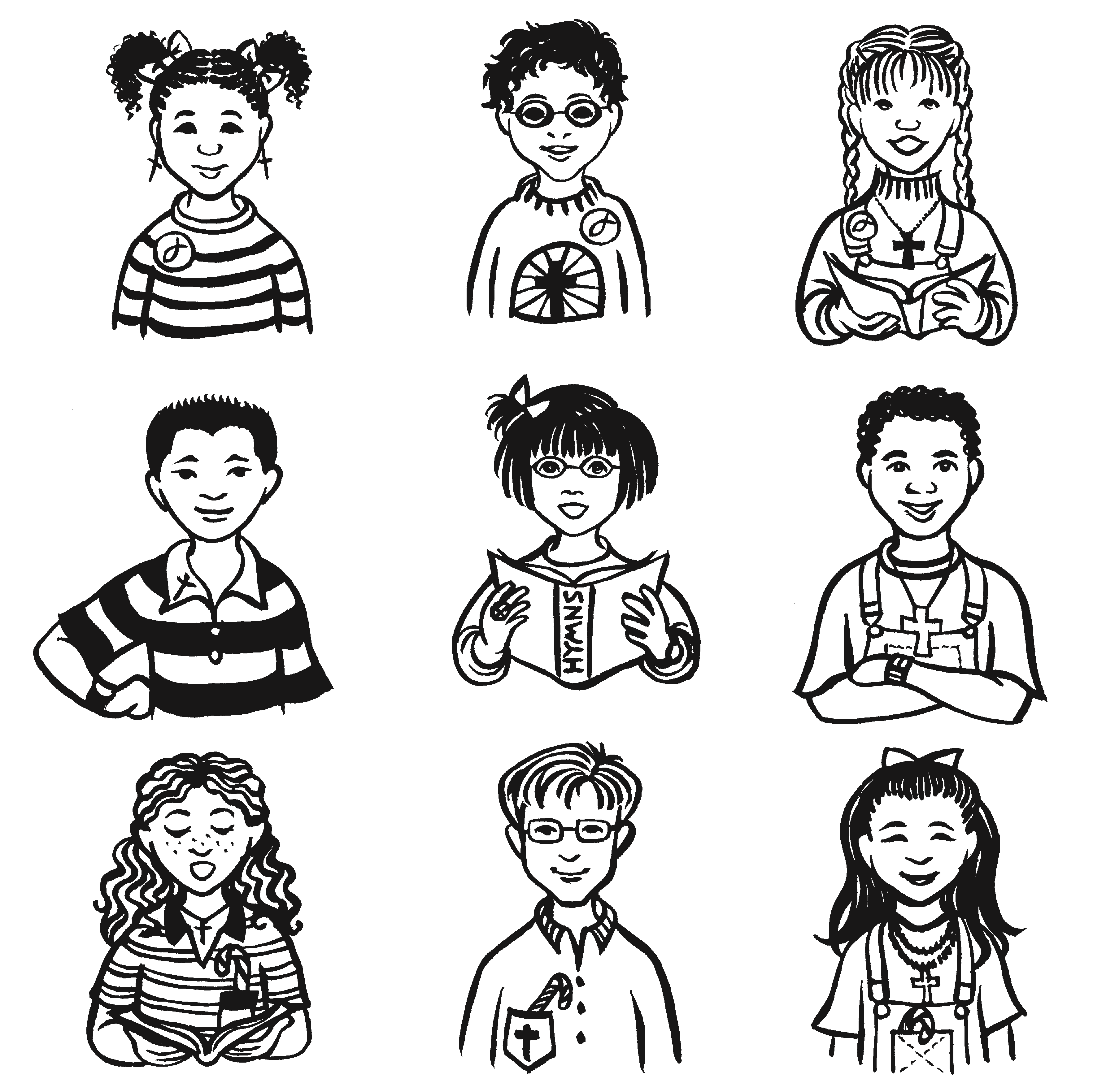 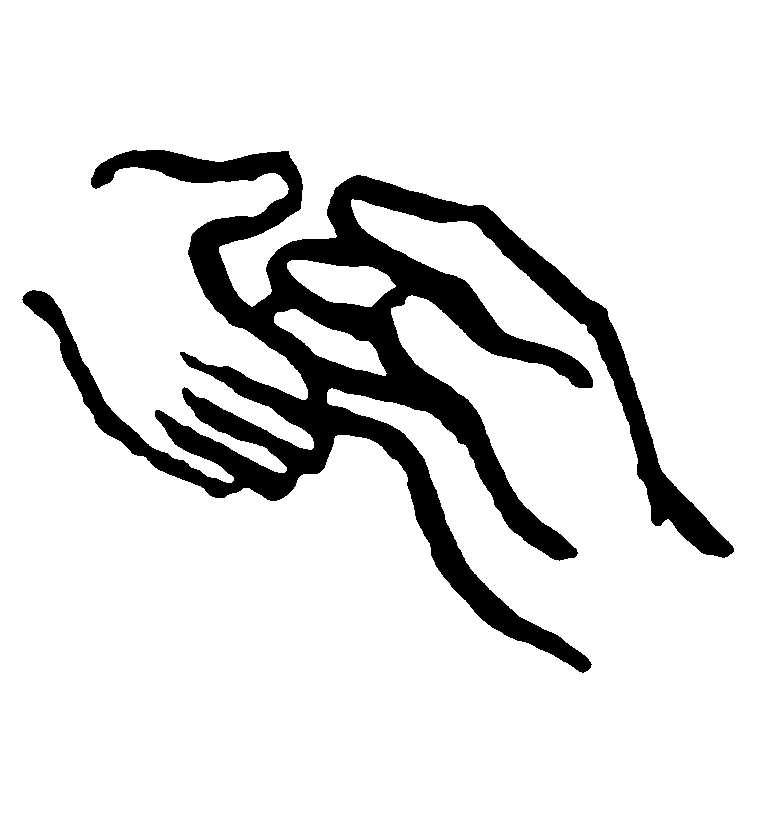 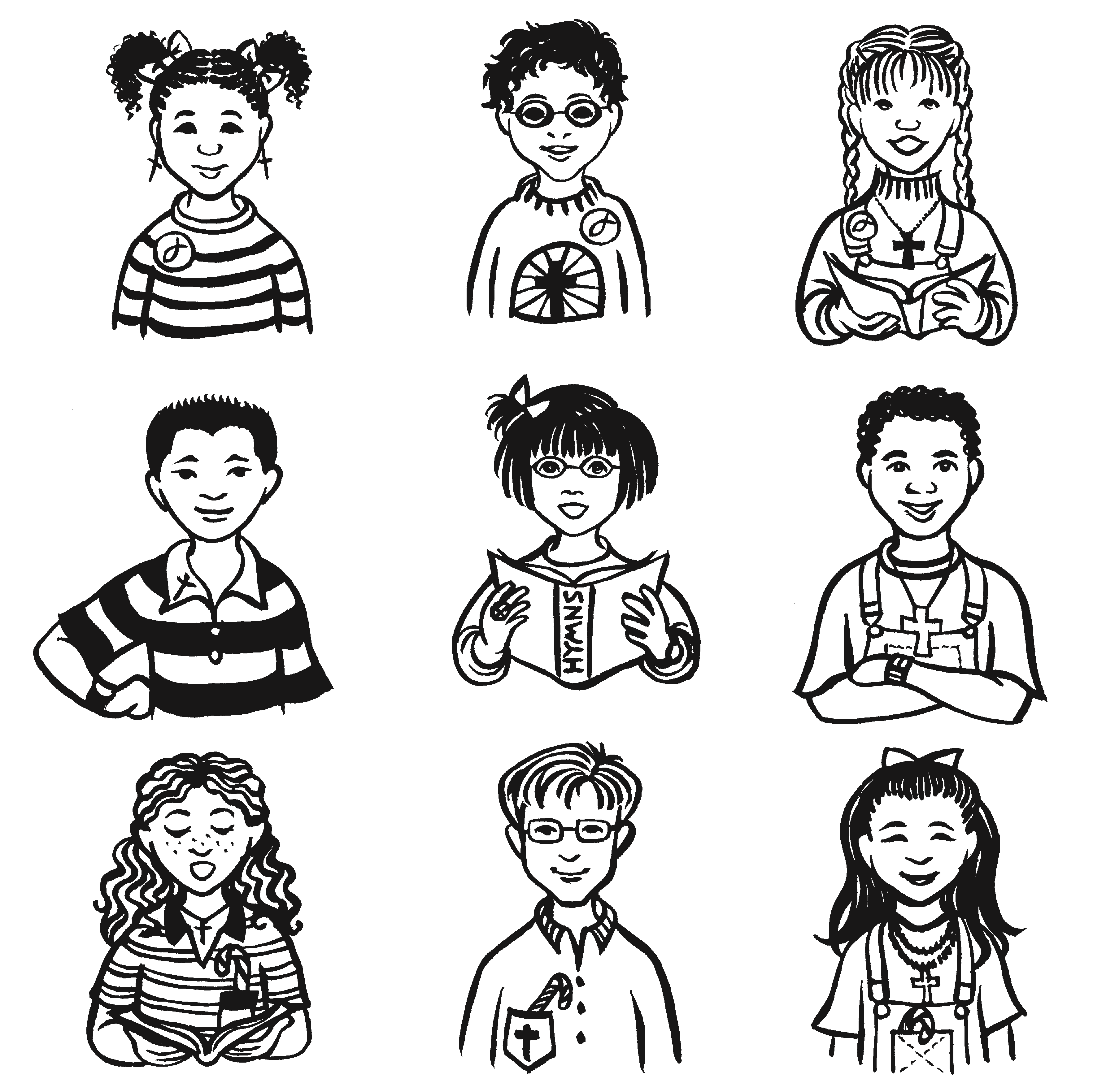 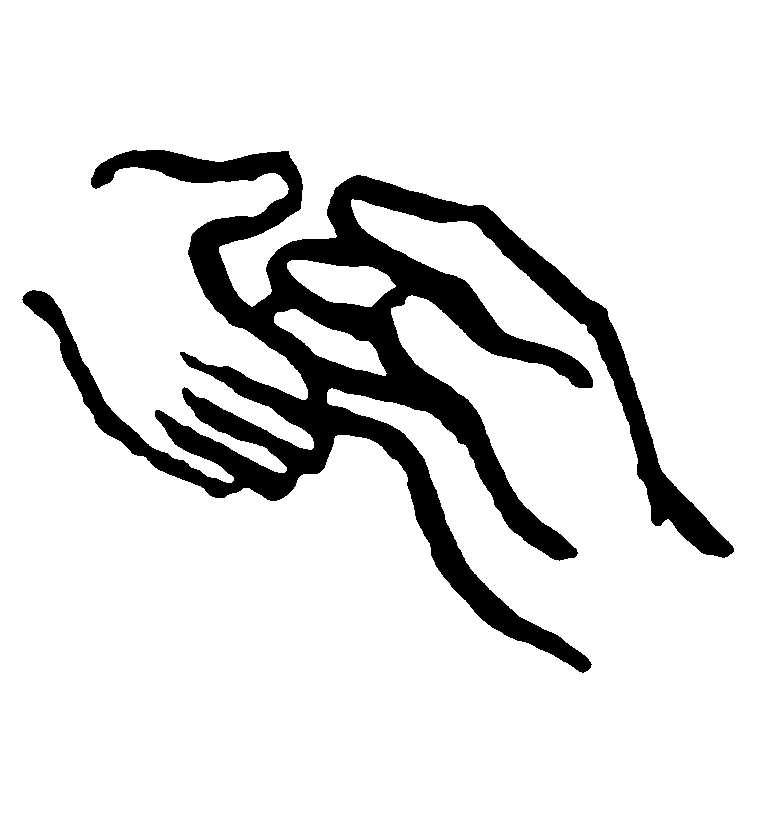 Keep all children safe in your care, Lord. Be with us when we care for those who are hurting. Amen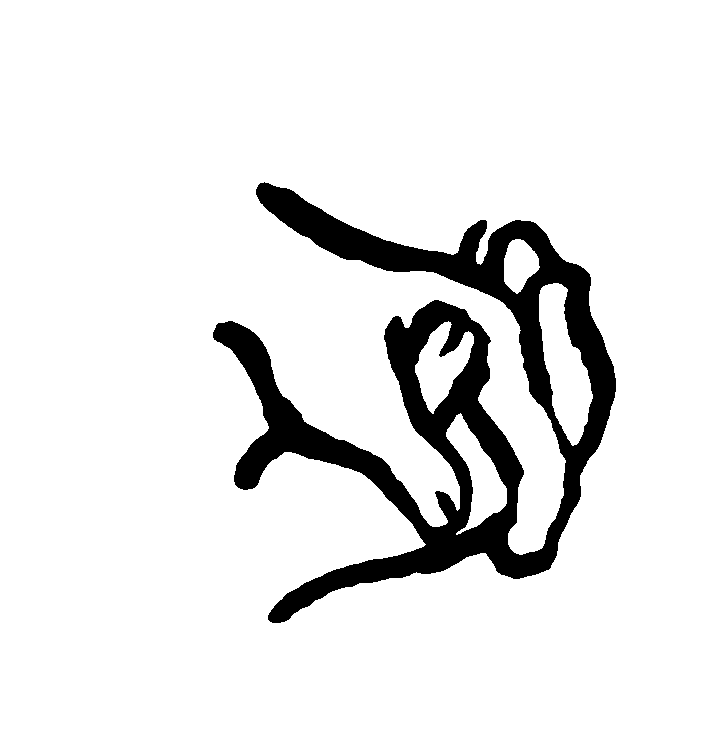 